JEDILNIK 18.03-22.3.2024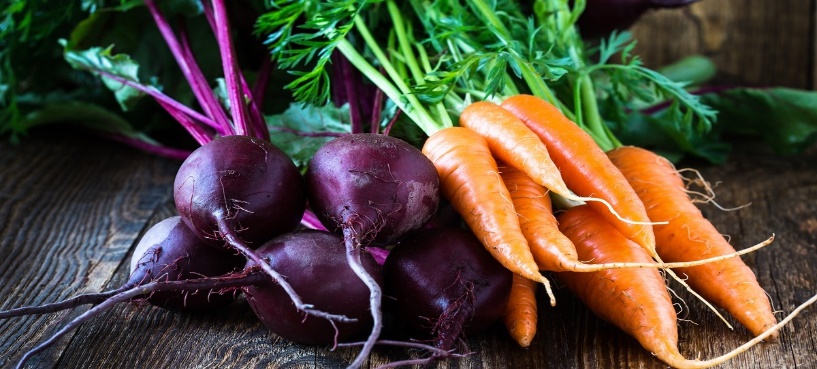 DIETNI JEDILNIKKatalog vsebnosti alergenov v živilih:DATUMZAJTRKKOSILOPONEDELJEK18. 03. 2024(BREZMESNI DAN)Mešani polbeli kruh, domači skutin-bučni namaz, paradižnik, zeliščni čaj z limono, jabolkoKorenčkova juha, pire krompir s kremno špinačo in jajcem, mešani sadni kompotTOREK19. 03. 2024Sirova štručka, sadni čaj z BIO medom, bananaKokošja juha, džuveč riž, piščančja nabodalca, paradižnik in paprika v solatiSREDA20. 03. 2024Graham kruh, piščančja prsa v ovoju, paprika, sadni čaj z limono, hruškaDodatno EU ŠS (BIO Mleko)Krompirjev golaž z govedino, mešana zelena solataČETRTEK21. 03. 2024Mlečni riž z BIO mlekom, kakav v prahu ali cimet, zeliščni čaj z limono, mandarinaDodatno EU ŠS (Suhe marelice)Porova juha, BIO testenine, tuna v smetanovi omaki s koruzo, motovilec v solatiPETEK22. 03. 2024Pirin kruh, marelična ali slivova marmelada, maslo, sadni čaj z medom, jabolko Pohorski lonec z zelenjavo, domača skutina gibanicaDATUMCELIAKIJA (BREZGLUTENSKI) - BGALERGIJA NA MLEKO (INTOLERANCA NA LAKTOZO)- DIETNI BREZ MLEKA (IL)PONEDELJEK18. 03. 2024MALICA/ZAJTRK: Živila brez sledov glutena, BG kruhKOSILO: Brez sledov glutena, brez dodane mokeP. MALICA: BG bombetkaMALICA/ZAJTRK: Brez sledov mleka in laktoze, namaz z margarino ali pa dietno skutoKOSILO: Brez sledov mleka in laktoze, brez smetane in mleka ali pa mleko brez laktoze P. MALICA: Brez sledov mleka in laktozeTOREK19. 03. 2024MALICA/ZAJTRK: BG štručka, ostala živila brez sledov glutenaKOSILO: Živila brez sledov glutena, BG jušne testenineP.MALICA: BG grisiniMALICA/ZAJTRK: Brez sledov mleka in laktoze, polnozrnata štručkaKOSILO: Brez sledov mleka in laktoze, dietne jušne testenineP.MALICA: Brez sledov mleka in laktozeSREDA20. 03. 2024MALICA/ZAJTRK: Brez sledov glutena, BG kruhKOSILO: Živila brez sledov glutena, brez dodane mokeP.MALICA: BG slanikMALICA/ZAJTRK:  Brez sledov mleka in laktoze, brez dodanih mlečnih beljakovinKOSILO: Sestavljeno iz živil brez sledov mleka in laktozeP.MALICA: Brez sledov mleka in laktozeČETRTEK21. 03. 2024MALICA/ZAJTRK: Živila brez sledov glutena, BG kakav in cimetKOSILO: Živila brez sledov glutena, BG testenineP.MALICA: BG navihančekMALICA/ZAJTRK: Brez sledov mleka in laktoze, dietno mleko ali ovseni napitekKOSILO: Sestavljeno iz živil brez sledov mleka in laktoze, brez smetane ali pa dietna smetanaP.MALICA: Brez sledov mleka in laktozePETEK22. 03. 2024MALICA/ZAJTRK: BG kruh, ostala živila brez sledov glutenaKOSILO: Živila brez sledov glutena, BG gibanicaP.MALICA: Brez sledov glutenaMALICA/ZAJTRK:  Brez sledov mleka in laktoze, margarinaKOSILO: Živila brez sledov mleka in laktoze, brez skute ali pa dietna skutaP.MALICA: Sojin jogurtOPOMBE:Pri dnevnem kosilu vedno na voljo ohlajen čaj ali pa sveža voda z limono.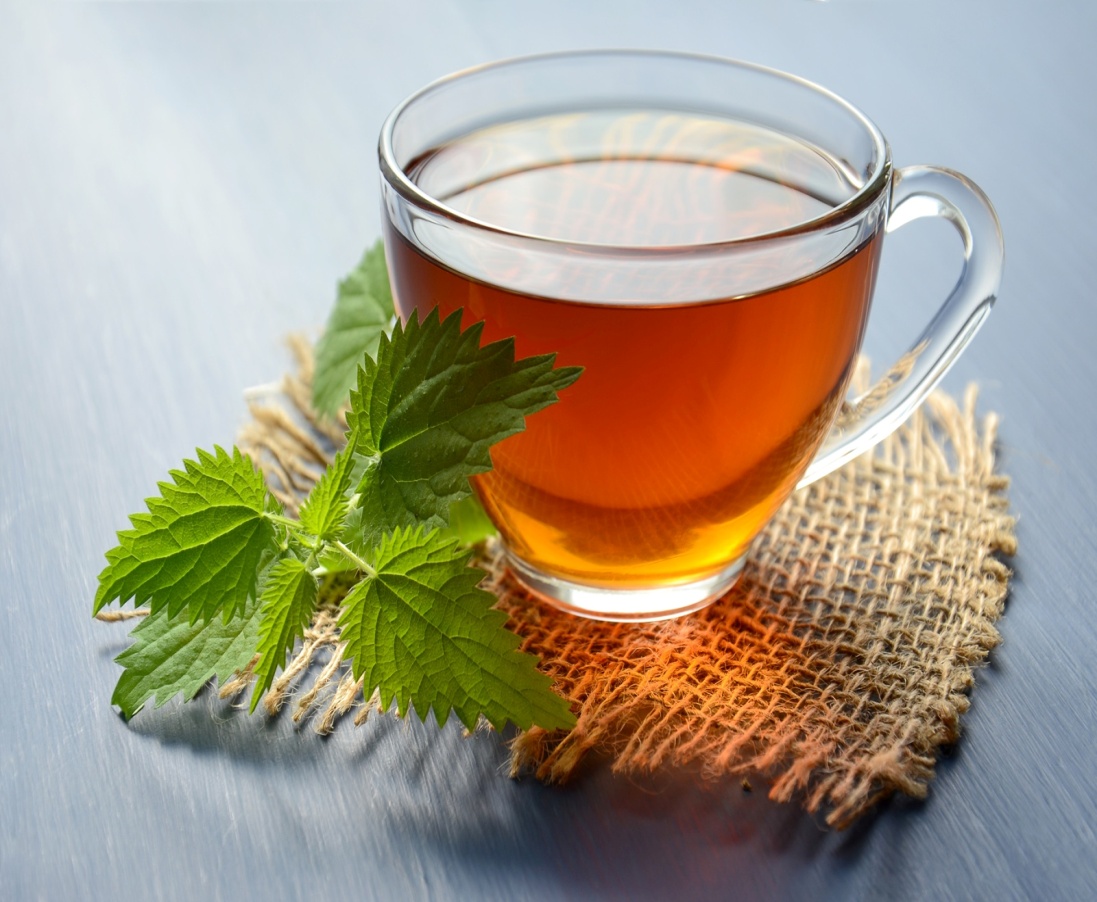 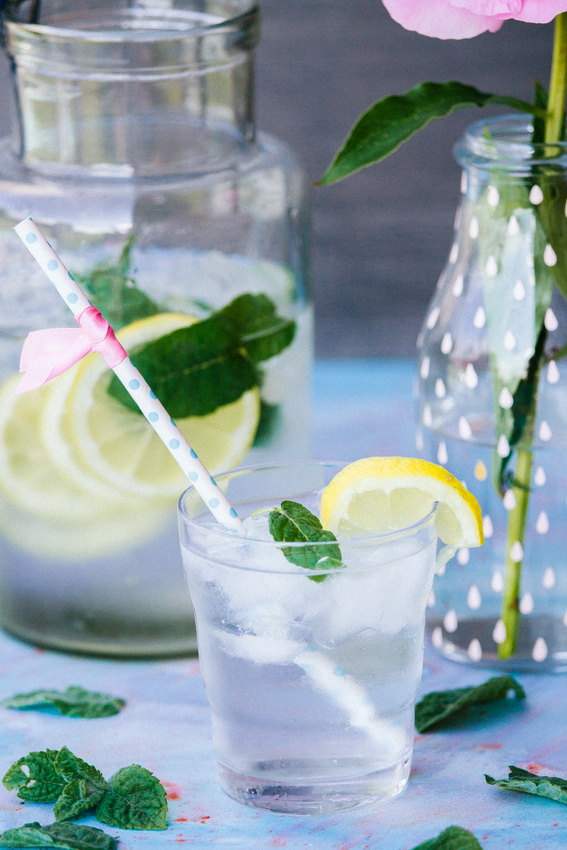 V PRIMERU ZAPLETOV PRI DOBAVI ŽIVIL SI PRIDRŽUJEMO PRAVICO DO SPREMEMBE JEDILNIKA.  BIO ŽIVILO IZ KONTROLIRANE EKOLOŠKE PRIDELAVE LOKALNO PRIDELANA/PREDELANA  ŽIVILA SE VKLJUČUJEJO GLEDE NA SEZONSKO PONUDBO. ŠS-ŠOLSKA SHEMAKer v prehrani otrok ni omejitev glede uživanja alergenov in ker za otroke, ki potrebujejo dietno prehrano, pripravljamo individualne dietne jedilnike, alergenov na jedilnikih ne bomo označevali.oznakaalergen1ŽITA, KI VSEBUJEJO GLUTEN ( pšenica, rž, ječmen, oves, pira, kamut ali njihove križane vrste ali proizvodi iz njih)2RAKI IN PROIZVODI IZ NJIH3JAJCA IN PROIZVODI IZ NJIH4RIBE IN PROZVODI IZ NJIHAARAŠIDI IN PROIZVODI Z NJIHSZRNJE SOJE IN PROIZVODI IZ NJIHLMLEKO IN MLEČNI PROIZVODI, KI VSEBUJEJO LAKTOZOOOREŠKI - mandeljni, orehi, lešniki, indijski oreščki, ameriški orehi, brazilski oreščki, pistacija, makadamija IN PROIZVODI IZ NJIHZLISTNA ZELENA IN PROIZVODI IZ NJIHGSGORČIČNO SEME IN PROIZVODI IZ NJIHSSSEZAMOVO SEME IN PROIZVODI IZ NJIHŽŽVEPLOV DIOKSID IN SULFITI ((v koncentraciji več kot 100mg/kg ali 10mg/l, izraženi kot SO2)VVOLČJI BOB IN PROIZVODI IZ NJIHMMEHKUŽCI IN PROIZVODI IZ NJIH